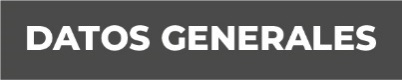 Nombre Margarita Enríquez Ponce Grado de Escolaridad Licenciada en DerechoCédula Profesional (Licenciatura) 4263686Teléfono de Oficina No se cuenta con línea telefónica Correo Electrónico Institucional menriquez1@fiscaliaveracruz.gob.mx Formación Académica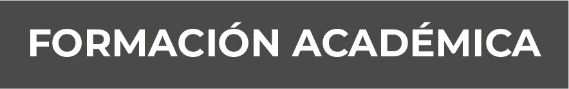 *1994-1998Universidad Veracruzana  Estudios de Licenciatura en Derecho. (Titulada)*2014 DIPLOMADO “El nuevo juicio de amparo en el sistema jurídico Mexicano”, Casa de la Cultura Jurídica de la Suprema Corte de Justicia de la Nación en Veracruz.*2019 DIPLOMADO “Sistema de Responsabilidades en el Servicio  Público”, Centro Carbonell, Online.Trayectoria Profesional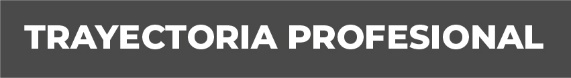 *2020-2024 Fiscal Tercera en la Unidad Integral del XI Distrito Judicial en Xalapa, Veracruz.*2019 Jefa De La Unidad De Investigación De La Contraloría General De La Fiscalía General Del Estado.*2018 Jefe de la Unidad de Substanciación de la Contraloría General  de La Fiscalía General del Estado de Veracruz. Conocimiento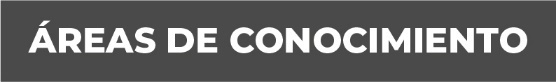 Derecho CivilDerecho PenalDerecho LaboralMateria ElectoralDerecho Administrativo